Curriculum Overview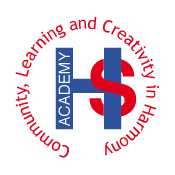 Sex educationYear GroupJigsaw Piece NumberLearning intentionPupils will be able to … EYFSPiece 3 To understand that we all grow from babies to adults.Seek out others to share experiences. Show affection and concern for people who are special to them. Explain their own knowledge and understanding, and ask appropriate questions of others. Show sensitivity to others’ needs and feelings. 1Piece 4 To identify the parts of the body that make boys different to girls and use the correct names for these.To understand which body parts are private. Identify the parts of the body that make boys different to girls and use the correct names and vocabulary for these. Vocabulary will include:- nipples, penis, testicles, vulva and vagina2Piece 4 To recognise the physical differences between boys and girls and use the correct names for these. To appreciate that some parts of the body are private.Identify physical differences between boys and girls and use the correct names and vocabulary for these. Vocabulary will include:- nipples. penis, testicles, vulva and vagina3Piece 1 To express feelings about babies or baby animals. Express a range of emotions and feelings about babies and baby animals. Vocabulary will include: - animals, babies, birth, growing, changing 3Piece 2 To understand how babies grow and develop in the mother’s uterus.To understand what a baby needs to live and grow.To express feelings about new babies in the family.Identify that babies grow in a mother’s uterus.Explain that babies need food and nutrients to survive and they need love and affection when they are being cared for. Vocabulary will include:- baby, grow, uterus, nutrients, survive, love, affection4Piece 1 To understand that some of our personal characteristics come from our birth parents. To appreciate that we are all truly unique human beings. Explain and give examples of how all human beings have unique personal physical appearances and characteristics and that these are passed on by birth parents. Vocabulary will include:- personal, unique, characteristics, parents4Piece 3 (Delivered to Year 4 girls)(Delivered to all Year 4) To describe how a girl’s body changes and that menstruation (having periods) is a natural part of this. To know that there are strategies to help us cope with the physical and emotional changes I will experience.Identify how girls’ bodies change. Discuss questions, worries or concerns about how their body may change as they grow older. Vocabulary will include: changes, puberty, periods Identify and discuss how emotions change as they get older and how they can ask for help. Vocabulary will include: - changes, physical, emotional 5Piece 2 (Delivered to Year 5 girls)To explain how a girl’s body changes during puberty.To understand the importance of looking after ourselves physically and emotionally. To understand that puberty is a natural process that happens to everybody. Explain how a girl’s body changes during puberty and understand the importance of how they can look after themselves both physically and emotionally. Vocabulary will include:- puberty, menstruation, periods, oestrogen- ovaries, uterus, vagina, vulva- sanitary towels/pads, tampons 5Piece 3 (Delivered to Year 5 boys)To describe how boys’ bodies change during puberty. To understand the importance of looking after ourselves physically and emotionally. To understand that puberty is a natural process that happens to everybody. Explain how boys’ bodies change during puberty and understand the importance of how they can look after themselves both physically and emotionally. Vocabulary will include: - puberty, hormones, growth, hair, larynx, testicles6Piece 2 To explain how girls’ and boys’ bodies change during puberty.To understand the importance of looking after ourselves physically and emotionally. To understand that puberty is a natural process that happens to everybody. Explain and describe the ways in which girls’ and boys’ bodies change during puberty. Understand the importance of looking after themselves both physically and emotionally and give examples of how they can do this. Reflect, ask questions and express how they feel about the changes that will happen to them during puberty. Vocabulary will include:- puberty, menstruation, periods, oestrogen- ovaries, uterus, vagina, vulva- sanitary towels/pads, tampons - puberty, hormones, growth, hair, larynx, testicles- wet dreams, semen- opportunities, freedoms, responsibilities 6Piece 3To describe how a baby develops from conception through the nine months of pregnancy before birth. Explain how a baby develops in the uterus during the nine months of pregnancy and identify the different growth stages. Recognise and express how they feel about the development and birth of a baby. Vocabulary will include: - pregnancy, embryo, foetus, placenta- umbilical cord, labour, contractions 6Piece 4To understand how being physically attracted to someone can change the nature of the relationship.  To be aware of the growing independence of becoming a teenager. Express how they feel about their growing independence of becoming a teenager. Make comments on how they feel they will cope with this.Vocabulary will include - attraction, relationship, love, pressure, independence 